1ο σεμινάριο του Δ΄ Κύκλου Διαδικτυακών Εκπαιδευτικών Σεμιναρίων ΕΘΝΟΓΡΑΦΕΙΝ (2023-2024)ΕΘΝΟΓΡΑΦΕΙΝ 
Κριτικοί διάλογοι, επιστημολογικές προκλήσεις, 
εμπειρίες πεδίου, δημιουργικά κείμενα«Επανεξετάζοντας σύνορα και όρια: Ανθρωπολογικές οπτικές και δημόσιες παρεμβάσεις»«Επανεξετάζοντας σύνορα και όρια: Ανθρωπολογικές οπτικές και δημόσιες παρεμβάσεις»Ο 4ος κύκλος των διαδικτυακών σεμιναρίων ΕΘΝΟΓΡΑΦΕΙΝ, που ξεκινάει τον Οκτώβριο του 2023 με τον τίτλο "Επανεξετάζοντας τα σύνορα και τα όρια: Ανθρωπολογικές οπτικές και δημόσιες παρεμβάσεις", με αφετηρία τη μελέτη των γεωπολιτικών συνόρων, διερευνά τα φαινόμενα και τις διεργασίες που καταγράφονται στις συνοριακές περιοχές εθνικών κρατών καθώς και τις πολλαπλές επιπτώσεις που αυτά επιφέρουν στους μεθοριακούς πληθυσμούς.Η μελέτη των συνόρων και των ορίων, παρότι, συχνά εμπεριέχει την κατανόηση της σχέσης μεταξύ του 'εντός και του 'εκτός, ή του "Εαυτού" και του "Άλλου", αναζητά, στην πραγματικότητα, πολλαπλά, ταυτόχρονα, παράλληλα και επάλληλα όρια στο πλαίσιο πολυεπίπεδων, συνυπαρχουσών αλλά όχι πάντα συνδεόμενων διαδικασιών. Η κοινωνική πραγματικότητα των συνοριακών περιοχών διαμορφώνεται υπό την επίδραση των ιστορικών συνθηκών, υπόκειται σε κοινωνικοπολιτικούς και οικονομικούς μετασχηματισμούς και χαρακτηρίζεται από θεσμικά οργανωμένες ασύμμετρες σχέσεις εξουσίας. Η πολύπλοκη (ανα)διαμόρφωσή τους εμφανίζεται ως αποτέλεσμα της συνεχούς αλληλεπίδρασης μεταξύ κινητικότητας, περίκλεισης, επικοινωνίας, συνύπαρξης, ανταλλαγής, ομοιότητας, διαφορετικότητας, διαχωρισμού, αποκλεισμού, διαίρεσης, σύνδεσης και αποσύνδεσης. Η ανθρωπολογική μελέτη των γεωπολιτικών συνόρων συστηματοποιήθηκε στα μέσα της δεκαετίας του 1990, βασιζόμενη, αρχικά, σε δύο υποδείγματα: τη μελέτη των συνόρων μεταξύ ΗΠΑ-Μεξικού και των συνόρων μεταξύ ευρωπαϊκών κρατών. Στις μέρες μας, η ανάλυση των κοινωνικών φαινομένων και των πολιτισμικών διαδικασιών σε συνοριακές περιοχές αποδίδεται με τον όρο "σπουδές συνόρων", ο οποίος περιγράφει έναν εξειδικευμένο πολυ-επιστημονικό πεδίο. Η σύγχρονη ανθρωπολογική μελέτη του συνόρου έχει διευρύνει την αναλυτική και εννοιολογική ισχύ των εννοιών του συνόρου και του ορίου μέσα από καινοτόμες προσεγγίσεις και εννοιολογικά πλαίσια, όπως οι διασταυρούμενες τοποθεσίες (crosslocations), και οι μέθοδοι και οι επιστημολογίες της απο-αποικιοποίησης. Παράλληλα, καταγράφονται νέα ερμηνευτικά εργαλεία για τη μελέτη της πολιτικής, της διασυνοριακής κινητικότητας, της υλικότητας, της διεθνικότητας, των τοπολογιών και των γενεαλογιών της μεταναστευτικής και προσφυγικής εμπειρίας, της οικονομίας των συνόρων, και των πολιτικών που εφαρμόζουν τα έθνη κράτη αναφορικά με τη χωρική και πολιτισμική ποικιλομορφία, τα ζητήματα των μειονοτήτων και την επιτελεστική κουλτούρα.Ο 4ος κύκλος των διαδικτυακών σεμιναρίων ΕΘΝΟΓΡΑΦΕΙΝ εξετάζει κριτικά τις θεωρητικές, επιστημολογικές και μεθοδολογικές πολυπλοκότητες που περιβάλλουν την εθνογραφική μελέτη των γεωπολιτικών συνόρων και τις από τα πάνω διχοτομήσεις. Επιπλέον, συζητά τη δυνατότητα της ανθρωπολογίας ως επιστημονικού λόγου, να αναδείξει τις από τα κάτω φωνές που επικαλύπτονται ή παραμελούνται από τα μεγάλα αφηγήματα και να συμβάλει σε έναν συμπεριληπτικό διάλογο, στη δημόσια σφαίρα, που αποκαλύπτει την πολυπλοκότητα της ανθρώπινης εμπειρίας. 30 Οκτωβρίου 2023"The Spirit of the Convention and the Letter of the Colony: Refugees defining States in a British Overseas Territory" Όλγα Δημητρίου Professor in Political Anthropology, Durham Global Security Institute,  School of Government and International Affairs, UK30/10/2023 Όλγα Δημητρίου: The Spirit of the Convention and the Letter of the Colony: Refugees defining States in a British Overseas TerritoryWhereas asylum policy is predicated on the assumption that states define refugees, this paper examines how refugees define states. Through the legal case of refugees stranded on a British military base in Cyprus since 1998, I show how refugees and the states that grant them or deny them protection become co-constitutive. The processes involved in judicial activism delineate the modalities through which sovereign governance and refugee agency operate. I argue that modalities of sovereignty (colonialism, exceptionalism, and diplomacy) interact with modalities of agency (protest, vulnerability, and endurance) to redefine issues of refugee protection, state sovereignty, and externalisation of migration management. The case shows the risks that denial of protection entails for states and not just refugees. Methodologically, I propose that a nuanced, ground-level understanding of the role of law in activism allows us a clearer view to these imbrications of sovereign governance and agency, and thus to the ambivalent and multivalent aspects of activism.	Olga Demetriou joined the Durham Global Security Institute at the School in 2018 and has been its Programme Director since 2019. She has trained in social anthropology and has led projects on minority rights, gender, displacement, and refugeehood, for the last two decades. Her current interests focus on activism in refugee reception sites in the Mediterranean, specifically in Spain, Italy, Greece and Cyprus. She has authored two monographs, Capricious Borders: Minority, Population and Counter-Conduct between Greece and Turkey (Berghahn, 2013/2017) and Refugeehood and the Post Conflict Subject: Reconsidering Minor Losses (SUNY Press, 2018). She was previously affiliated with PRIO, the University of Cyprus, and Amnesty International, where she was the organisation's researcher on Greece and Cyprus.Στους/στις συμμετέχοντες/ουσες, που θα κάνουν εγγραφή στην παρακάτω φόρμα, θα δοθούν βεβαιώσεις παρακολούθησης. 
Φόρμα εγγραφής: https://forms.gle/uX54nDK41ZwXJ32V6 H φόρμα εγγραφής θα δέχεται απαντήσεις μία εβδομάδα πριν τη διεξαγωγή του εκάστοτε σεμιναρίου.Τα σεμινάρια διεξάγονται ημέρα Δευτέρα και ώρα 16:00-18:00————————————————————————–Πλατφόρμα Σεμιναρίων: ZOOMLink  https://zoom.us/j/8364531775?pwd=OVg3YVZlbmVCYWs3S0JYcEFGYlV1QT09
Meeting ID: 836 453 1775     Passcode: KB2JKa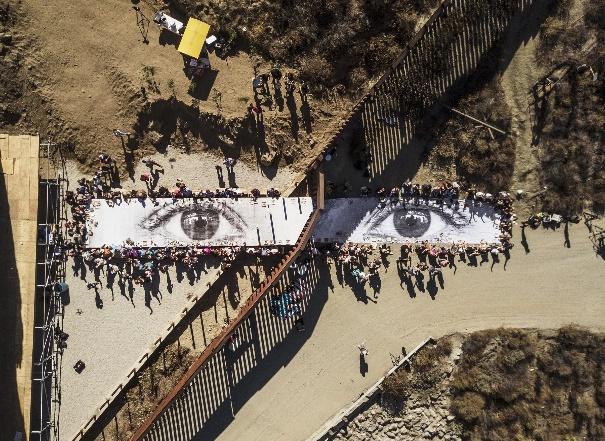 Performance οίκαδε (Αλέξανδρος Πλωμαρίτης)[Επιλογή: Δρ. Χριστίνα Γραμματικοπούλου]Ο κύκλος διαδικτυακών σεμιναρίων ΕΘΝΟΓΡΑΦΕΙΝ, από την έναρξή του, την άνοιξη του 2021, επιδιώκει να συμβάλει σε μία κριτική και διεπιστημονική συζήτηση για τη θεωρία και πρακτική της εθνογραφίας, την επιστημολογία της έρευνας, τη σημασία της ενσώματης εμπειρίας, αλλά και τους τρόπους διάχυσης της παραγόμενης ανθρωπολογικής γνώσης στο ακαδημαϊκό και μη-ακαδημαϊκό κοινό. Είναι ζητούμενο η ανθρωπολογική μελέτη, ως ερευνητική πρακτική και ως πολιτική γραφής να εμπεριέχει την κριτική αποτίμηση, την ενσυναίσθηση, τον αναστοχασμό και την αυτοαναφορικότητα, και να αναδεικνύει τη σημασία της πολυτροπικής ανάλυσης του τοπικού για την κατανόηση του γενικού.Διοργάνωση και συντονισμός :
Φωτεινή Τσιμπιρίδου – Ιωάννης Μάνος – Ελένη Σιδέρη